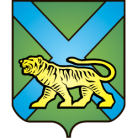 ТЕРРИТОРИАЛЬНАЯ ИЗБИРАТЕЛЬНАЯ КОМИССИЯ
ГОРОДА УССУРИЙСКАРЕШЕНИЕг. УссурийскО назначении членов участковых избирательных комиссий с правом решающего голосаизбирательных участков №№ 2829,2835, 3814На основании решений территориальной избирательной комиссии города Уссурийска от 16 августа 2016 года № 119/24 «Об освобождении члена участковой избирательной комиссии с правом  решающего голоса избирательного участка № 2835 Л.В. Норман от обязанностей члена комиссии до истечения срока полномочий», от 17 августа 2016 года «О назначении Р.В. Тимошинова председателем участковой избирательной комиссии избирательного участка № 3814», от 22 августа № 140/27 «Об освобождении от обязанностей секретаря и сложении полномочий членов участковой избирательной  комиссии с правом решающего голоса избирательного участка № 2829»,   в соответствии с пунктом 11 статьи 29 Федерального закона «Об основных гарантиях избирательных прав и права на участие в референдуме граждан Российской Федерации», пунктом 10 статьи 32 Избирательного Кодекса Приморского края, решением Избирательной комиссии Приморского края от 29 августа 2016 года № 2853/368 «О кандидатурах, дополнительно зачисленных в резерв  составов участковых комиссий Приморского края  избирательных участков № 3806, № 3807, № 3814, № 3823, группы с № 2801 по № 2869, с № 2880 по № 2899», территориальная избирательная комиссия города УссурийскаРЕШИЛА:Назначить членом участковой избирательной комиссии с правом решающего голоса избирательного участка № 2829 Мелехину Ирину Вячеславовну, 22.03.1970 года рождения, образование высшее, старшего радиотелефониста в/ч 39255, кандидатура предложена Всероссийской политической партией «ЕДИНАЯ РОССИЯ».Назначить членом участковой избирательной комиссии с правом решающего голоса избирательного участка № 2835 Вяткину Наталью Анатольевну, 06.06.1975 года рождения, образование среднее специальное, воспитателя ГКУЗ «Краевой психоневрологический дом ребенка», кандидатура предложена собранием избирателей по месту работы: ГКУЗ «Краевой психоневрологический дом ребенка».Назначить членом участковой избирательной комиссии с правом решающего голоса избирательного участка № 3814 Павлову Надежду Анатольевну, 12.05. 1987 года рождения, младшего научного сотрудника ФГБНУ «Приморский научно-исследовательский институт сельского хозяйства», кандидатура предложена собранием избирателей по месту работы: ФГБНУ «Приморский научно-исследовательский институт сельского хозяйства». 2. Направить настоящее решение в участковые избирательные комиссии избирательных участков №№ 2829, 2835, 3814 для сведения.3. Выдать членам участковых избирательных комиссий с правом решающего голоса избирательных участков №№ 2829, 2835, 3814 Мелехиной И.В., Вяткиной Н.А., Павловой Н.А.  удостоверения установленного образца.4. Разместить настоящее решение на официальном сайте администрации Уссурийского городского округа в разделе «Территориальная избирательная комиссия города Уссурийска» в информационно-телекоммуникационной сети «Интернет».Председатель комиссии			                 	              О.М. МихайловаСекретарь комиссии						                  С.В. Хамайко01 сентября 2016 года                       № 184/32